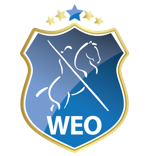 Dressur Kür – Klasse LJeder Reiter stellt sich seine Kür aus den unten genannten Elementen selbst zusammen.Dazu wird die Reihenfolge der Pflichtelemente Wort für Wort zusammen mit den Zahlen in dem „Dressur Bogen Blanco“ neu sortiert. Zwischen den einzelnen Elementen darf der Reiter Weg und Gangart frei wählen (dies wird nicht aufgeschrieben).Der erste und der letzte Punkt sind in der Reihenfolge festgelegt und können nicht verändert werden.1 Das Einreiten im Trab auf der Mittellinie und das Halten und Grüßen zu Beginn der KürHalten2 Vorhandwendung aus dem Halten, rechts um 3 Vorhandwendung aus dem Halten, links umÜbergänge4 Außen-/Handgaloppübergänge über Trab auf dem Zirkel an 2 gegenüber liegenden PunktenSchritt5 Halbe Schrittpirouette rechts        6 Halbe Schrittpirouette links      7 Schaukel, min. 6 Tritte rückwärts, 4 vor, 6 zurück8 Schulterherein Schritt linke Hand min. 20 Meter9 Schulterherein Schritt rechte Hand min. 20 MeterTrab10 Überstreichen min. 3 Tritte im Trab11 Zügel aus der Hand kauen lassen min. 1 Zirkel/eine lange Seite im Trab12 8m-Volte rechte oder linke Hand Trab13 Travers min. 12m rechte oder linke Hand Trab14 Halbe Trabtraversale linke Hand15 Halbe Trabtraversale rechte HandGalopp16 Außengalopp linke Hand durch min. 1 Ecke17 Außengalopp rechte Hand durch min. 1 Ecke18 Angaloppieren aus dem Schritt19 3 Bögen durch die Bahn im Galopp mit einfachem Galoppwechsel über Trab oder Schritt20 Überstreichen min. 3 Sprünge im Galopp21 10m-Volte linke Hand Galopp22 10m-Volte rechte Hand GaloppArbeitsreiterei23 Auf der Mittellinie Galopp – Trab – Halten – Media Volta – Trab – Galopp – Trab – Halten – Media Volta - Trab24 Das Aufmarschieren auf der Mittellinie im Trab und das Halten und Grüßen am Ende der Kür